Chicago Community 
Mennonite Church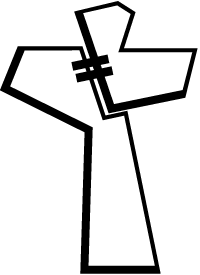 425 S. Central Park Blvd., Chicago, IL 60624(773) 343-4251 | info@ccmcil.orgwww.ccmcil.org | facebook.com/ccmcilAugust 30, 2015GatheringPreludeCall to Worship	One:	We gather as pilgrims on a journey of faith.	Many:	We come seeking the cloud of your presence as we travel the way.	One:	We come seeking the cloud of your pillar of fire to light our darkness. 	All:	Shine in our hearts, O God, with the light of your love. Make your presence known through Jesus, the Christ. AmenHWB 16  God is here among usWelcomeLighting the Peace LampPrayer for PeaceTransitions	One:	As we empty this pitcher, we are reminded of the sense of loss we are feeling during this transition. 
Our former pastor, Megan Ramer, has now been sent to a new ministry in Seattle. In a similar manner, 
the water dwells in a new space. So we bless this congregation as we explore new life for ourselves and our presence in the greater community.	All:	May the water of eternal life sustain us with hope and joy.PraisingHWB 57  Come and give thanks to the GiverJames 1:17-27Children’s TimeLet the children come to me; let the children come. Never hinder them; never stop them. O let the children come.Receiving God’s WordPsalm 15HWB 521  Come, thou fountMark 7:1-8, 14-15, 21-23	One:	For the word of God in scripture, 
for the word of God among us, 
for the word of God within us,	All:	thanks be to God.MeditationRespondingHWB 310  How good a thing it isOffering HWB 392  Heart and mind, possessions, LordSharingPrayerSendingAnnouncementsSTJ 52  Jesus, help us live in peaceBenedictionExtinguishing the Peace Lamp	One:	Now the light of Christ is in you.	All:	Thanks be to God.AnnouncementsWe are glad you have joined us for worship! Please join us for coffee and fellowship downstairs after worship. First Church of the Brethren worships at 11 a.m. Out of courtesy, we try to leave the sanctuary promptly and continue our fellowship in the basement. Most Sundays we have a Welcome Table along the west wall where you can gather with regular attenders to ask questions about our congregation and meet new people. The best way to plug into our congregation is to sign up for our listserv (see back) or watch our online calendar for church news and events.August Beer Group Meetup, Today, 6:30 p.m.: Let’s savor the last moments of summer tonight at Brian and Maria Paff’s place (531 N Bishop St, Chicago). Next beer group: 9/12 at Jan Lugibihl’s.Schedule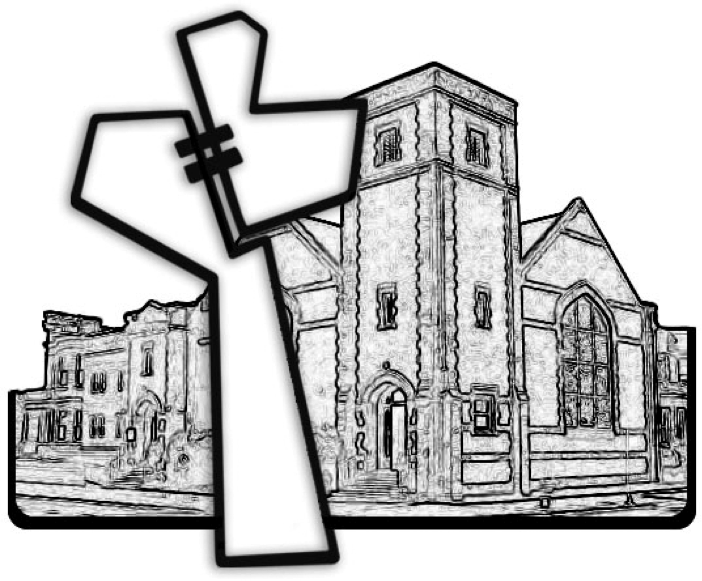 Chicago Community Mennonite ChurchAugust 30, 2015Worship Participants	Worship Leader:	Linda Becker	Meditation:	Kevin Key	Song Leader:	Philip Kendall	Pianist:	Maria Paff	Altar:	Amber Kessler-FreerTodayNext SundayGreeter:Derek BeckerJason GerigNursery:Jane BakerMartin DyrstLinda BeckerBrian PaffFellowship:Spencer FoonGeoff MartinAntonia KamJan Lugibihl